«На цветочной полянке» (игра на развитие мелкой моторики и  различение цвета)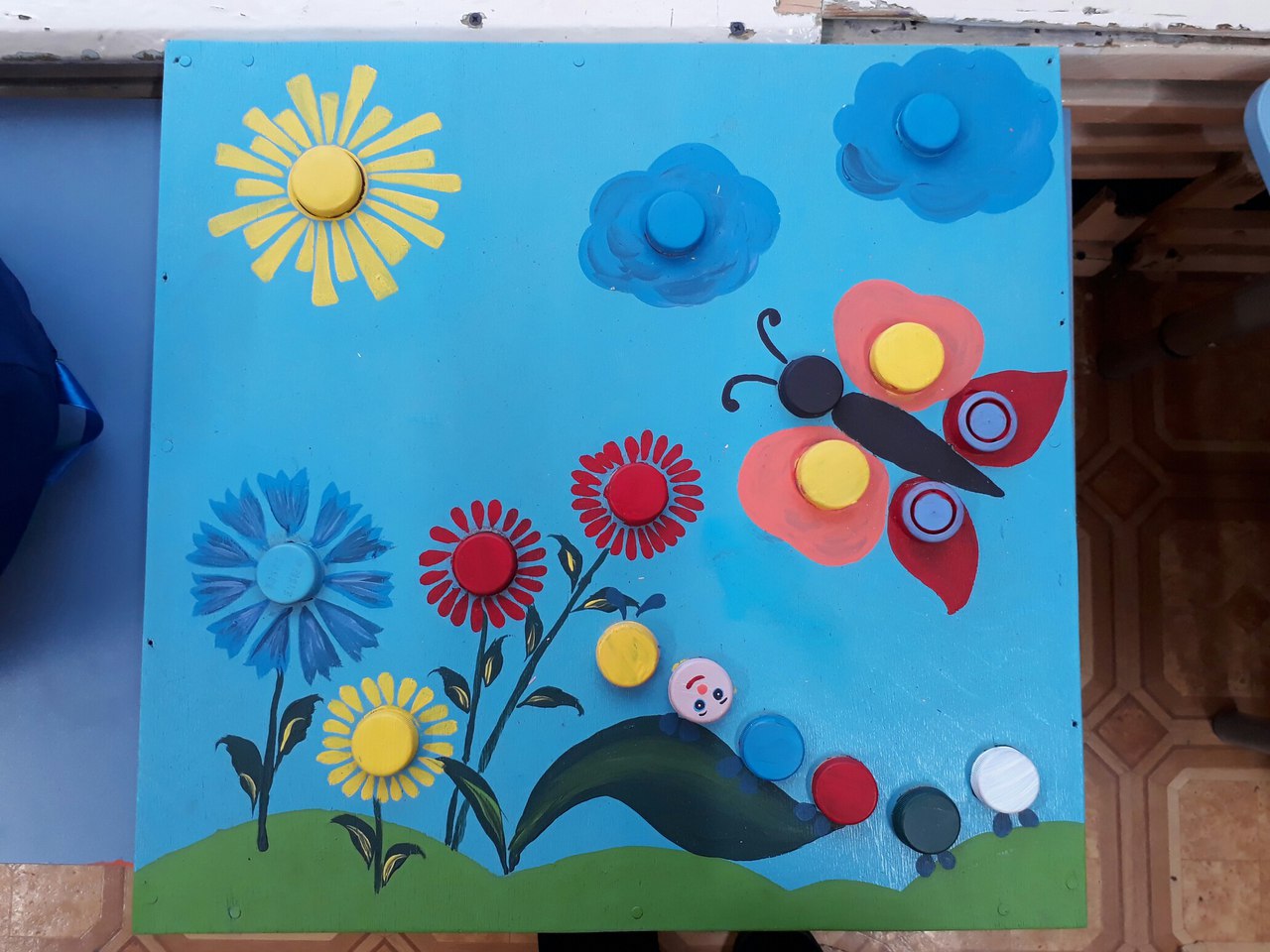 